ИГРЫ НА РАЗВИТИЕ КРУПНОЙ МОТОРИКИ МАЛЫШЕЙИгры для малышей, которые не только помогут в укреплении мышц, формировании осанки, развитии координации, но и поднимут настроение! ⠀Игра «Большие ноги»Мама, показывая движения, произносит потешку. Ребенок старается повторить.Большие ноги шли по дороге, большие ноги шли по дороге. (Идем большими шагами по кругу)Маленькие ножки бежали по дорожке, маленькие ножки бежали по дорожке. (Бежим маленькими шажками)Бежали, бежали, бежали. Бууух! Упали. (Падаем на пол. Ребенок может упасть на родителя)Игра «На ковре котята спят»Мама говорит: «Давайте поиграем в котят. Наши котята спят. Ложитесь на коврик и закрывайте глазки, а я вам песенку спою: На ковре котята спят мяу-мяу, Просыпаться не хотят мяу-мяу. (Дети ложатся на ковер)Вдруг бежит сюда лиса, Разбегайтесь кто куда». (Дети быстро поднимаются и разбегаются в разные стороны, стараются спрятаться от лисы)Здесь можно использовать куклу-лису. Кого лиса поймает, тот садится и отдыхает.Игра «Повтори»Одно из эффективных упражнений на крупную моторику для детей – копирование движений. Предложите ребёнку встать напротив вас и попросите повторить. Теперь вы будете медленно двигаться – поднимать руку, чесать нос, передвигать ноги, качать головой – а ребёнок будет повторять за вами так, словно смотрится в зеркало. Упражнения «Паучок»Хорошая разминка и отличный способ развивать крупную моторику – изображать движения насекомых и животных. В упражнении «Паучок» передвигаемся по полу как паучки – для этого надо сесть на пол, руками упереться в пол, а ноги согнуть в коленях. Ползаем, опираясь на колени и ладошки.Катание и передача мяча друг другуМама встает напротив ребенка  и подает ему мяч , а ребенок должен передать мяч маме. Также можно сидя на полу друг напротив друга катать мяч двумя руками.Упражнение «Хождение по дорожке»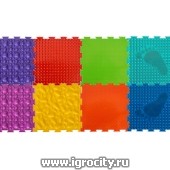 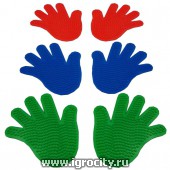 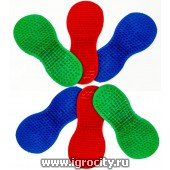 Одна из простых игр на физическое развитие ребёнка – ходьба по узкой дорожке. Для этого можно использовать специальный безопасный скотч, который клеится на пол, или длинную веревочку. Такую полосу легко сделать из подручных средств, используя свою фантазию. Можно использовать орто-коврики, ладошки или следочки из Игросити, Полоса должна быть протяженной, с поворотами и изгибами. Предложите малышу проверить, сможет ли он пройти по узкой дорожке? Также по такой полосе можно катать машинки, мячики.ТанцыНаверное, все дети любят танцевать – а ведь это отличный способ развить крупную моторику! Ставьте ребёнку то ритмичную музыку, то медленную, чтобы он менял скорость и движения. Мама встает напротив ребенка  и показывает свои движения, прося его повторить. Вращения, наклоны, движения руками и ногами, раскачивания – всё это отлично развивает физические навыки.***Ручками хлоп- хлоп, ножками топ-топРучками помашем, ножками попляшем***Миша, миша попляши.Твои ножки хороши!Подготовила воспитатель Бабушкина Т.С.Источники:Упражнения на развитие крупной моторики (igrocity.ru)Игры для развития крупной моторики для детей от 1,5 лет | Дарья Сотникова | Дзен (dzen.ru)